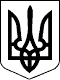 90 СЕСІЯ  ЩАСЛИВЦЕВСЬКОЇ СІЛЬСЬКОЇ РАДИ7 СКЛИКАННЯРІШЕННЯ23.04.2019 р.                                           №1570с. ЩасливцевеПро внесення змін до договору оренди земельних ділянокРозглянувши спільну заяву фізичних осіб *** та *** щодо внесення змін до існуючого договору оренди земельних ділянок комунальної власності за взаємною згодою та додані документи, керуючись, приписами Закону України "Про оренду землі", Земельного кодексу України, Податкового кодексу України, ст. 26 Закону України "Про місцеве самоврядування в Україні", сесія Щасливцевської сільської ради ВИРІШІЛА:1. Внести зміни до Договору оренди землі №*** від 27.05.2009 р. (дата підписання - 11.08.2008 р.) з відповідними змінами, сторона Орендар – фізичні особи *** та *** (реєстраційні номера об’єктів нерухомого майна у Державному реєстрі речових прав на нерухоме майно – ***, ***, номера записів про інше речове право (право оренди) – ***, ***), збільшивши термін його дії до 49 років та виключивши з нього умову внесення до нього змін або його розірвання у разі переходу права власності (зміни власника) орендованих земельних ділянок.2. Доручити сільському голові Плохушко В.О. на виконання цього рішення укласти відповідну додаткову угоду до Договору оренди землі зазначеного пункті 1 цього рішення.3. Контроль за виконанням даного рішення покласти на Постійну комісію Щасливцевської сільської ради з питань регулювання земельних відносин та охорони навколишнього середовища.Сільський голова                                                              В.О. Плохушко